Section L1 24ptListening for informationTour guide type monologue. There are three types of questions:4 x 3-option multiple choice questions4 gapped sentences4 x filling in missing information in tableSection L2 16ptListening for Meaning and InferenceFour monologues. Two 4-option questions for each. Candidates are listening for the speaker’s feelings and opinions as well as facts. Section L3 10ptListening for informationInterview style dialogue. Five 3-part multiple choice questions for each. Candidates must be prepared to listen for opinion, feeling, etc.Proficiency or AcCept ProficiencyProficiency level is het niveau dat normaal gesproken nodig is voor hbo en universiteit in binnen en buitenland. AcCept staat voor Academic Certificate in the English Proficiency test. Als je dit examen doet om het misschien in de toekomst te gebruiken voor een vervolgopleiding, kies dan bij de schrijfopdracht voor Academic Proficiency composition. Ben je niet van plan om het diploma te gebruiken voor een vervolgopleiding of een deel van het studie in het buitenland, dan is een General Proficiency composition ook voldoende. Je kan hier nog steeds kiezen voor een ‘descriptive essay’ of een ‘narrative essay’ zoals bij de voorgaande levels. De rest van het examen is hetzelfde, maar het diploma is dus wel anders!Section W1A. Academic Proficiency Composition (25 pt)Hier moet je een betoog/beschouwing schrijven van ongeveer 300 woorden. Als je je diploma wilt gebruiken voor vervolgopleidingen, kies dan een van deze 4 stellingen.Hier zijn vier soorten mogelijk. Bij ieder soort staan mogelijke onderwerpen. De schuingedrukte zinsdelen zijn in ieder examen anders. Je krijgt steeds 4 keuzemogelijkheden.1. Discussion (or argumentative) EssayTo what extent do you agree with the following statement …’Addiction to internet gambling has become such a big problem that internet gambling should be banned?’Should …’the tax on petrol be increased to make alternative fuels more competitive?’‘Smokers should not get free medical treatment because they are knowingly hurting themselves.’ Discuss2. Pros and ConsOutline the advantages and disadvantages of … doing a university degree overseas.What are the pros and cons of … using social networking sites such as Facebook.What are the arguments for and against … a single global currency?3. Science-related questionsDescribe …. an interesting scientific research project with which you are familiar wither through having taken part in it or through having studied it. In your opinion, should … science be a compulsory secondary school subject?To what extent do you agree that … ‘Society undervalues the contribution of scientists?4. Other People in developed countries are living longer. What are the implications of this trend?What are the causes of illiteracy? What are possible solutions?Some people prefer to travel alone; others prefer to travel with friends or family. Which do you prefer?Kijk bij Section W1 naar hoe je een essay moet schrijven.Section W1. General Proficiency Composition (Opstel, 25 pt)Hier moet je een opstel schrijven van ongeveer 300 woorden.Er zijn 4 verschillende soorten opstellen:Discussion 1 (advantages and disadvantages)(discussie)Discussion 2 (argumentative, which means agree or disagree)Narrative (vertellend)Descriptive (beschrijvend)The discussion compositionBij discussion (discussie) compositions komen de volgende soort titels voor:Geef voor- en nadelen van een bepaald onderwerp. Dit lijkt op een beschouwing. Bv. What are the advantages and disadvantages of living in the countryside?  What are the advantages and disadvantages of long school holidays? What are the advantages and disadvantages of being a member of a large family?Een stelling die je moet verdedigen. Dit lijkt op het Nederlandse betoog.Bv. 	Smoking should be banned in all public places, including bars and restaurants. DiscussMost films and computer games today are too violent.  Discuss.Tourism is the most important business in any country.   Discuss.Je moet hier laten zien dat je in staat bent een gesturctureerd verhaal te schrijven. Maak ook eerst een schets van je opstel. Vragen als 1 en 2 zijn het makkelijkst te structureren.De corrector zoekt oa. naar antwoord op de vragen:What does the candidate think about this subject?Why does the candidate think that?Je moet structuurwoorden gebruiken. Hieronder een tabel met mogelijkheden. Qua structuur ziet het er als volgt uit:BeginningWhat is being discussed?What are the arguments?Middle1 paragraph for each argument, both for and against if you want.EndA summary of the subject and the arguments.The opinion of the writer.The narrative compositionBij narrative (vertellend) compositions komen de volgende soort titels voor:Write an account of a very frightening experience.Write an account of a journey where everything went wrong.Write an account of a lucky escape.Write an account of an exciting outing with an unusual ending.Op proficiency level moet je een gevarieerde woordenschat hebben en veel verbindingswoorden gebruiken. Dit zijn niet de makkelijkste opstellen, ook al lijkt dat zo.Enkele basiselementen waar de correctoren op letten:Goede openingszin om de aandacht te trekkenInteressante, spannende of ongewone gebeurtenissenSpanning of dramaEen goede karakterbeschrijvingOvertuigend taalgebruikInteressante achtergrondinformatie of atmosfeerEen bevredigend eind: verrassende ontknoping, een goede conclusie, enz. De volgende tijden kunnen voorkomen:Present simplePast simplePresent perfectPast continuousModals (hulpww) zoals could / could haveFuture simple will‘going to’ futureEen goede structuur kan zijn:BeginningHow did the events begin? Who was involved?	- past simpleWhat was happening when the events started?	- past continuousMiddleThe events		- past simpleEndFinal event		- past simpleLesson learnt from the events	- future will (bv. I will never do that again)General observations on the events 	- present perfect (bv. That was the most terrible experience I have ever had)Gebruik ook tijdsbepalingen zoalsSoonAs soon asJust asSuddenlyJust thenAfter a whileA few minutes laterAt that momentThe descriptive compositionBij descriptive (vertellend) compositions komen het volgende soort titels voor:Describe in detail the most beautiful landscape you know.Describe in detail your idea of a perfect weekend.Describe in detail what you think makes certain people successful.Describe in detail what you need to be perfectly happy.Op dit niveau moet er ook een mening inzitten. Daarmee overlapt het soms de discussion compositions. De corrector zoekt hier oa. naar antwoord op de vragen:What is being described?Why is this important to the writer?What is the effect of this on the writer, how does (or did) he/she/it make the writer feel?Je gebruikt hier, net als in het vorige level:The Present SimpleThere is/there areHas got/hasn’t got en have got/haven’t gotAdjectives zoals nice, friendly, pretty, bit, tall, blue, clever, scary, etc.Trappen van vergelijking, taller than, the best, etcPrepositions of place, bv. Near, next to, behindAdverbs zoals quietly, slowly, a lotVoegwoorden als and, but, becauseOp dit niveau ook woorden als, in addition, as well as, however, in spite of, nevertheless, also, as a result of …Er wordt een moeilijker taalgebruik van je verwacht, en dus een redelijk grote woordenschat, dus niet alleen woorden als ‘nice’ ‘good’ ‘bad’ maar ook moeilijkere bijv. nw. Een goede structuur kan zijn:BeginningWhat is being described?Basic facts about itMiddleYour opinion: say why you like or dislike something and what you like or dislike about it.Something especially interesting about it.EndA summary of what you wrote about, bv. To sum up, my favourite television programme is … because ….BeoordelingAnglia gebruikt een ander nakijksysteem dan wij, ze tellen geen grammatica fouten. Het moet vloeiend te lezen zijn, communicatief niet storend door verkeerd woordgebruik of te veel grammatica en spelfouten. De letters die in je examen staan, staan voor:C = content organisation (structuur van je essay)A = accuracy (taalgebruik/ grammatica)R = range of vocabulary and structure (niveau van je taal)A = appropriacy of tone and register (formeel genoeg)T = task completion (voldoe je aan de opdracht)Je krijgt bij iedere letter 5 pt, samen 25 punten dus. Section W2. Letter writing (briefopdracht, 15 pt)Je moet zowel een zakelijke brief als een mailtje schrijven. Ze gaan beiden over hetzelfde onderwerp. De Britse conventies zijn:Briefconventies formele (zakelijke) brief23412341	Datum	De maand in letters en met een hoofdletter	Een komma na de maand mag2	Aanhef	Altijd beginnen met ‘Dear’, een komma hoeft niet bij Dear Sir/Madam3	TekstDeel de alinea’s in aan de hand van de opdracht en sla na iedere alinea een witregel over. Maak binnen de alinea je regels vol4	Vergeet de slotzin niet.	Bv:	I look forward to your reply5	AfsluitingYours faithfully,als je de naam van de persoon waaraan je schrijft niet kent, dit komt het meeste voor in Anglia examens. 	Yours sincerely, als je de naam van de persoon waaraan je schrijft kent. 	Komma niet vergeten	Na afsluiting een handtekening, je voornaam en je achternaam vermeldenLanguage in very formal letters.In very formal letters, the candidate shouldmake use of set formal expressions (see below)not use contractionsnot use idiomatic expressions, phrasal verbs or colloquialismsuse indirect rather than direct questions How much does the course cost? I was wondering how much the course costs.  Where’s the nearest underground station? I would also like to know where the nearest underground station is.  Do I have to be there on Monday? It is not clear to me if I have to be there on Monday. express ideas in clear, polite languagenot use over-dramatic adjectives, but show control of emotions eg ‘We wererather upset’ instead of ‘We were absolutely furious!’not use exclamation marks!!!!use the most academic vocabulary he or she knows (usually words of Latin,Romance or Greek origin)use more formal structures such as negative inversion, or the passive voice, ifappropriatehave a good, organised paragraph structure even for short letters.never have a P.S. at the bottom. If the writer has forgotten to includesomething, they should rewrite the whole letterHere is a range of formal expressions for letters. It is an indication of the kind of language expected in very formal letters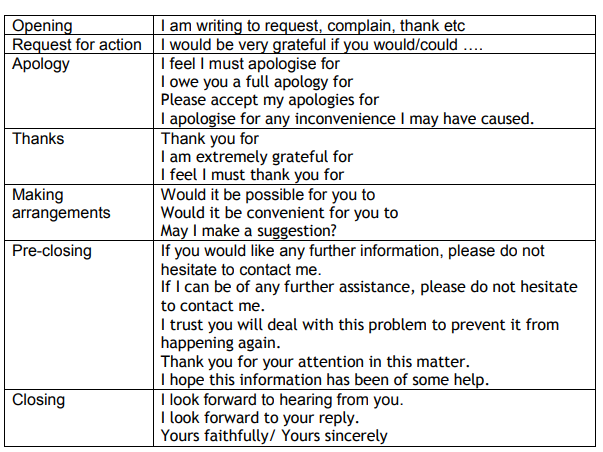 Briefconventies Email Een Email in het anglia examen is altijd informeel, persoonlijk. Hier heb je geen datum, want die zit er automatisch in. Je kan dus beginnen met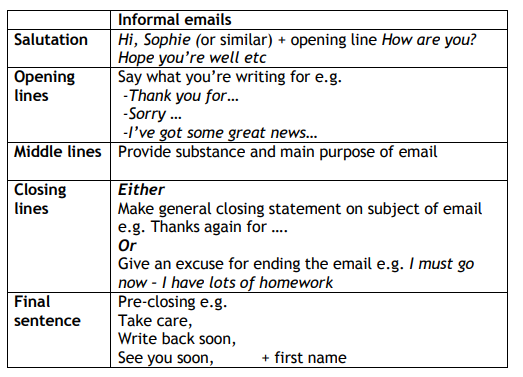 Section R1. Reading comprehension (leestekst, 10pt)1 tekst van 550 – 580 woorden, fictie of non-fictie. (20 pt)Soort vragen:5 true/false/doesn’t say vragen3 meerkeuzevragenzoek het tegenovergestelde woord in de tekstzoek het synoniem in de tekstSection R2. Writing a summary  (samenvatting, 10 pt)De samenvatting gaat nooit over de hele tekst, altijd over een bepaald aspect van de tekst.One paragraphKeep your writing formal (no abbreviations), simple and clear.No questions or exclamations.Avoid repetition and details such as unnecessary examples and adjectives.Write it as if you are the author; don’t use phrases such as ‘The article is about ….’ Or ‘The author says ….’Do not copy whole sentences – paraphrase them instead. That means rewriting them in your own words.Go through the article, circling the main points and key words in each paragraph.Do not include any opinions of your own.Do not write a summary of the whole reading; read the instructions carefully to see what part needs to be summarized.Section R3. Reading for information in context (gatentekst, 10 pt)Een stuk tekst (680 – 720 wrd) waar 5 zinnen uit weggelaten zijn. Zet de zinnen op de juiste plaats in de tekst. Er zijn 2 zinnen teveel.Section W3. Sentence Transformation (zinnen veranderen, 10 pt)Gegeven zinnen veranderen. Er is geen vaste lijst van onderwerpen maar hier komen o.a. voor:Reported Speech (indirecte rede)Inversion after negative adverbs (bv. No sooner …)Third Conditionals (if-zinnen)Past modals (hulpww in de verleden tijd, could, might, etc)Phrasal verbs (werkwoorden met voorzetsels)1. Phrasal verbs (werkwoorden met voorzetsel)2. Andere grammatica onderwerpen Section R4. Word Transformation (10 pt)Verander het woord zodat het in de zin past. Wat wordt getest:Adjective → adverb,  		bv. careful → carefully, tidy →tidilyVerb → adjective, 	       		bv. bore → bored/boring, interest → interested/interestingAdjective → verb			bv. sharp → sharpen, black → blackenPositive → negative, 	 	bv. happy → unhappy, patient → impatientCountries → adjective,		bv. China → Chinese, France → FrenchJobs formed from noun/verb, 	bv. reception →receptionist, rob→ robberWords used with suffixes,	 	bv. danger → dangerous, inform → informationAlle mogelijkheden komen voor, ook voorvoegsels. Soms moet er zowel iets voor als achter het woord.. bv. Understand →misunderstandingSection R5. Gap fill (ontbrekende woorden invullen in een verhaal, 10 pt)Tekst van max. 150 wrd. Het is een feitentekst of een encyclopedietekst. De woorden die je in moet vullen zijn grammaticaal, zoals voorzetsels, hulpwerkwoorden, voornaamwoorden, enz. Om te beginnenTo begin with, firstly, my first point is, the most significant …, most importantly, the main point I want to make, on the one handAls je iets toe wilt voegen of een opsomming wilt makenAbove all, furthermore, in addition, equally, likewise, next, not only … but also, firstly, secondly, thirdly, moreover, last but not least, finally Als je een contrast wilt laten zienHowever, On the one hand.. on the other hand, nevertheless, although, despite, in spite of, by contrastAls je een logisch gevolg of een verband wilt laten zienBecause, because of, consequently, as a result, therefore, so, thusEen mening gevenIn my opinion, in the opinion of X, according to X, I believe that, it seems to me, I think, As I see it, (Un)fortunately, of course, certainly, luckilyOm te concluderenIn conclusion, to conclude, all things considered, in short, taking all these points into consideration, on the whole, all in all23 January 2020Dear Sir/MadamTekstWitregel tussen alinea’sYours faithfullysignatureJames Mitchell23 January 2020Dear Mr Jones,TekstWitregel tussen alinea’sYours sincerely,signatureJames MitchellWerkwoordGebruikSynoniemVertaling NedGive upGive up smokingStoppen metPick upPick up a bagOppakkenLet s.o. downBreak a promiseIem. teleurstellenSet out/set offStart a journeyVertrekken, op reis gaanCome acrossFind by accidentTegen het lijf lopenGo offExplodeExploderenGo offRotWegrottenGo outUitgaanGo awayGo on holidayWeggaan Go on, carry onContinuedoorgaanLook intoInvestigateOnderzoekenLook at Look at a pictureKijken naarLook forTry to findZoekenLook likeEruit zien alsLook forward toUitkijken naarLook afterTake care of so/sthZorgen voorLook sth upFind informationOpzoeken Take afteryour fatherResembleLijken op (vader/moeder)Take offThe plane took offopstijgenTake offGet undresseduitkledenMake sth upPretendVerzinnenMake offEscapeEr vandoor gaanGet on withBe friendsop kunnen schieten metGet upGet out of bedOpstaanGet onGet on the businstappenGet offGet off the busUitstappenGet to Travel to swhErgens heengaanGet overRecoverer overheen komen, Turn upArriveOp komen dagenTurn onTurn on the lightSwitch onAandoen Turn offTurn off the lightSwitch offUitdoen Put up, go upRaise the price(laten) stijgen (prijs)Put downLower the price(laten) dalen (prijs)Put down Put down a bagNeerzetten Put offDelayUitstellen Put outA light/firedovenPut up withTolerateAcccepteren, tolererenPut onGet dressedAankledenStand upOpstaanSit downGaan zittenLie downGaan liggenGrammar and structuresWhat are they used forexamplesPresent SimpleGewoonte, feitI always go to school by bike.Present ContinuousBezigheid, van plan zijnHe is doing his homework now.Past SimpleIn het verleden en afgelopenI washed the car yesterday.Past ContinuousBezigheid in het verledenI was having breakfast when the postman came.Present Perfect, ook met for/sinceBegonnen, maar nog niet afgelopenI have lived here all my life.He has lived there since 1998Present Perfect continuousBegonnen en langdurendI have been waiting here for hours.Past perfectEerder in het verledenWhen I came home, my father had already cleaned the car.Future met will/be going toToekomst/van plan zijnWhat will you do when you are olderI’m going to see a film tonightConditionals met willZinnen met –if en will/ottIf it rains, I will stay home.Conditionals met wouldZinnen met –if en would/ovtIf I worked hard, I would pass.Conditionals met would haveZinnen met –if en would have/vvtIf he had worked hard, he would have passed the test.CanPraten over vaardighedenI can play the guitarShould/must/mustn’t Eigenlijk moetenMoetenNiet hoevenYou should go to the dentistYou must always do your homeworkYou mustn’t worry about itThe passive voiceLijdende vormThe church was built in 1824.The Gerund, ook met voorzetsels, no use, worth-ing na bepaalde werkwoordenI enjoy learning English.I like going on holiday.It’s no use crying anymore.Reported speechIndirecte redeHe wanted to know what the results were.Make/let someone do sthI made him do his homework.He let me drive the car.to have sth doneIets laten doenHe had his house painted.Would rather/had betterI would rather study French.You had better go home now.Questions all tenses aboveVragen met of zonder ‘do’Is he going home now?Did he go to the theatre yesterday?Question tagsHe isn’t ill, is he?He studies hard, doesn’t he?Inversion na wrd als never, rarely, hardly ever, no sooner, not only, little, seldomOnd en hulpww omdraaien als de zin met een van deze woorden begintNever have I seen such a terrible film.Not only was it raining, it was also cold.Past simple na I wish, it’s about time, it’s high timeI wish I had £1 million.It’s high time we did some work. Alle hulpwerkwoordenVoor veronderstellingen, enz.Jane will be in bed at this time of night.They should have heard the telephone.He can’t have finished his homework.Infinitive na bepaalde ww, bijwoorden, vraagwoorden, of met have –volt dwI hope to hear from you soon.I want you to do me a favour.He doesn’t seem to have done it.Question words (who, why, etc)When did he arrive?Neither/soHe is good at English and so am I.He doesn’t like maths and neither do I.ConjunctionsVoegwoordenDespite his wealth, he wasn’t happy. Personal pronounsZowel ond. als lijd. vwHe helped her with the dishes.Possessive pronounsBezit That is my book.This table is hers.This/these/that/thoseAanwijzende vnwI like these sweets.Which, who, thatBetrekkelijke vnwThat is the man who told me to comeMyself, yourself, himself, etcWederkerende vnwWe hurt ourselves.Comparisons Trappen van vergelijkingHe is bigger than his sister.He is the laziest student I know.Adverbs (at the moment, finally, sometimes, a lot, perhaps)Plaats en gebruik van bijwoordenHe is probably in his room.First, I had my breakfast. I haven’t seen him today.Much/manyEnkelvoud/meervoudMuch time, many books.Some/anyBevestigende zinnen/Vragen en ontkennende zinnenI would like some tea.I haven’t got any money.Too/enoughHe isn’t trying hard enough.He is trying too hard.Really/quite/so/veryIt is really hot today.Prepositional phrasesKeen on/fond of/ interested in/Proud of/good atI am very fond of English.Prepositions of time and placeIn, under, behind, before, etc. I put my books on the table.He was here before me.